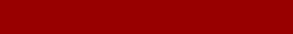 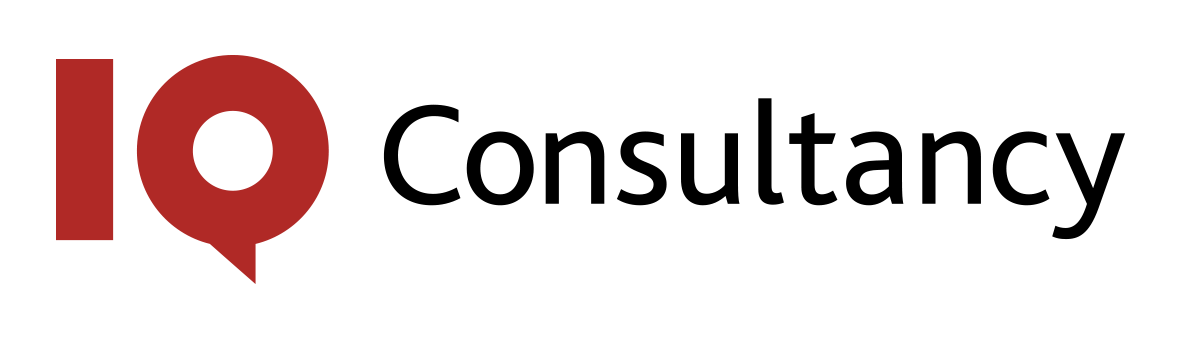 1 академический час равен 45 минутамДля физических лицПрограммы дополнительного профессионального образования по английскому языку (курсы повышения квалификации)«Общий английский язык» (General English / English for Life and Everyday Communication); «Английский язык для карьеры» (Career Advancement);/«Деловой английский язык» (Business English);Программы дополнительного профессионального образования по английскому языку (курсы повышения квалификации)«Подготовка к международному экзамену TOEFL»;«Подготовка к международному экзамену IELTS»;«Подготовка к международному экзамену GMAT».Для корпоративных клиентов (для юридических лиц)Программы дополнительного профессионального образования по английскому языку (курсы повышения квалификации)«Общий английский язык» (General English / English for Life and Everyday Communication); «Английский язык для карьеры» (Career Advancement);/«Деловой английский язык» (Business English);Формат занятийУровень обученияСтоимость, рублей/ 1 ак.ч.Индивидуальные (очные или дистанционные)Для всех уровней1300Групповые (очные или дистанционные)Starter350Групповые (очные или дистанционные)Elementary, Pre-Intermediate,Intermediate450Групповые (очные или дистанционные)Upper-IntermediateAdvanced480ПрограммаСтоимость, рублей/ 1 ак.ч.Индивидуальные (очные или дистанционные)IELTS, TOEFL1700Индивидуальные (очные или дистанционные)GMAT2200Групповые (очные или дистанционные)IELTS, TOEFL520Групповые (очные или дистанционные)GMAT650Индивидуальные (очные или дистанционные)1300 рублей/ак. часГрупповые (очные или дистанционные)1300 рублей/ак. час